Турнир по волейболу7 апреля в  д.Буреть пошли  соревнования по волейболу  Усольского района.  В соревнованиях приняли участие 8 команд Усольского района  .Мальта  заняла 1-место, Буреть заняла 2- место, Средний занял 3- место.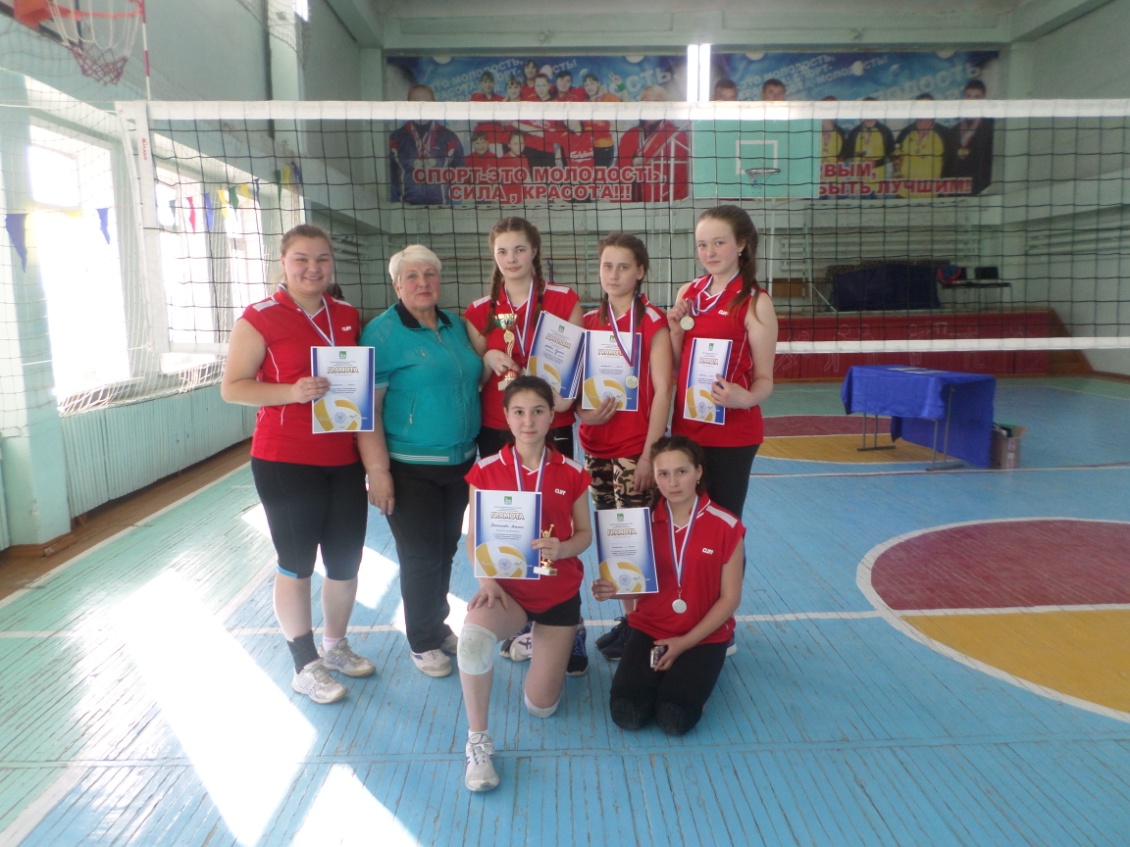 Спорторганизатор  Корчагина Г.А.Спортивный праздник для детей 11-12 лет.7 апреля в п. Тайтурка  проходили соревнования среди детей. Буреть выставила  две команды. Всего было пять команд, дети заняли 1-место и 3-место.Спорторганизатор  Корчагина Г.А.